Identificar las ideas principales de un textoLo que necesitas saberHabilidadIdentificar es traer a la memoria un conocimiento previamente aprendido, que se relaciona con la situación o información presentada.Contenido1 . Lee el siguiente texto. Luego, identifica sus ideas principales, guiándote por los pasos propuestos.Recuerda alguna información de lo que debes identificar.¿Qué tipo de texto es?------------------------------------------------------------------------------------------------------------------------------¿Cuál es el tema del texto?Une el concepto con su definición.Expresa detalles o ejemplos del tema que trataIdea principalun texto.Expresa una información fundamental para el desarrollo del tema que trata un texto.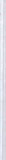 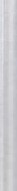 Subraya en el texto la idea que es fundamental en cada párrafo para el desarrollo del tema. Verifica que lo seleccionado sea imprescindible para el texto. Luego, anótalas con tus propias palabras en tu cuaderno.PASO 2 - Reconoce en la información presentada lo que recordaste.Une las distintas ideas según sean principales o secundarias.Latinoamérica también encabeza la fila con un tiempo de 17 minutos por visita a sitios sociales.Idea principalMientras el uso de Internet creció 9% en el último Idea secundaria	año, las visitas a redes sociales aumentaron 16%.Latinoamérica también encabeza la fila con un tiempo de 17 minutos por visita a sitios sociales.Idea SegundariaLee el siguiente texto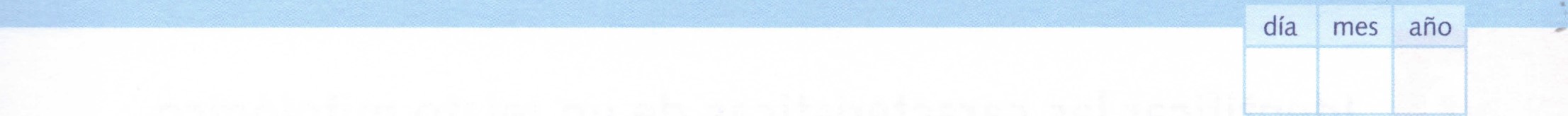 Identificar las ideas principales de un texto, realizando las siguientes actividades.¿Qué tipo de texto es?¿Cuál es el tema del texto?Subraya en el texto la idea que es fundamental en cada párrafo para el desarrollo del tema. Verifica que lo seleccionado sea imprescindible para el texto. Luego, anótalas con tus propias palabras en tu cuaderno.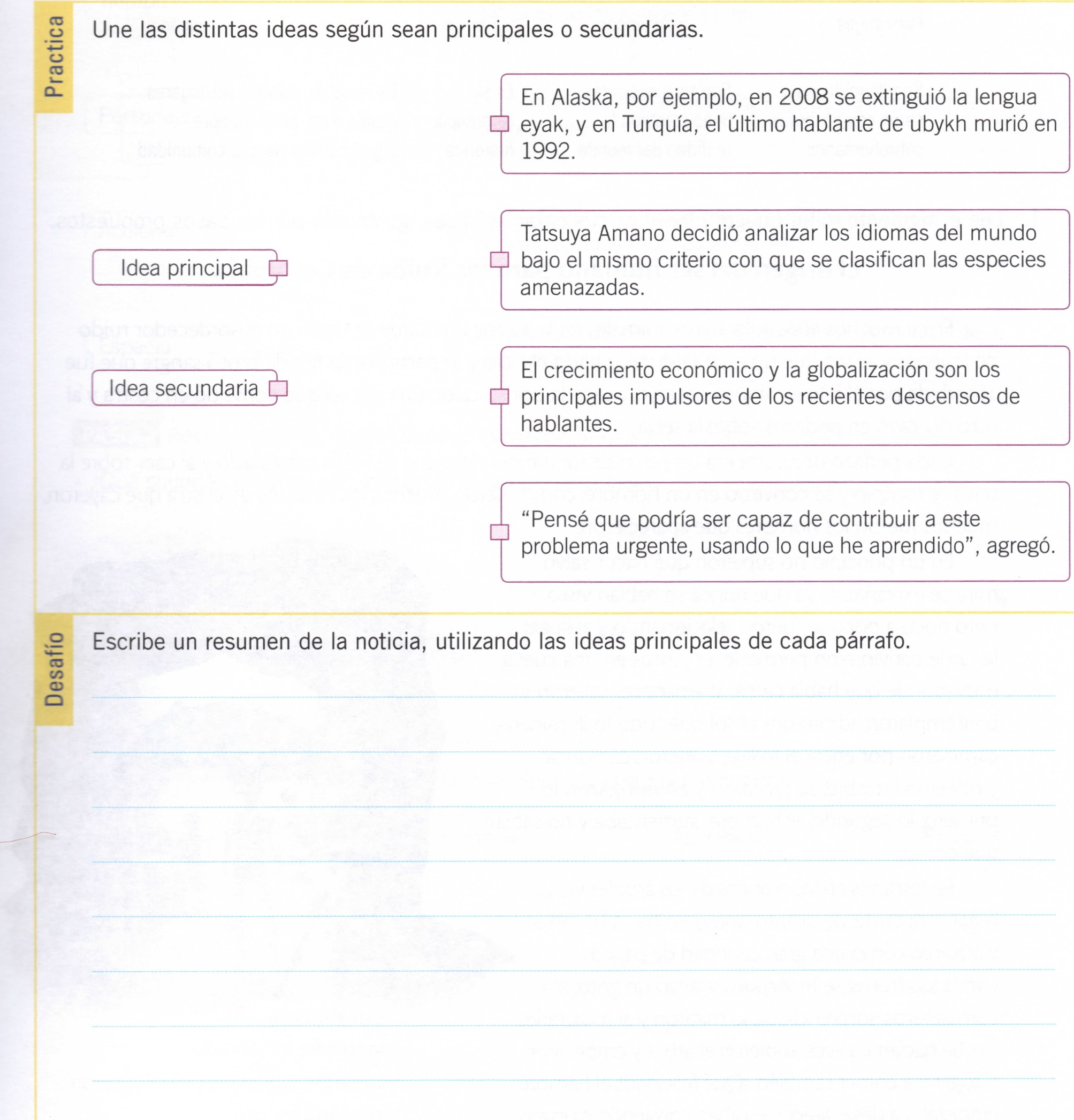 TextoTextoTextoIdeas principalesIdeas principalesIdeas principalesIdeas secundariasIdeas secundariasIdeas secundariasIdeas secundariasSon aquellas que son necesarias o fundamentalesSon aquellas que son necesarias o fundamentalesSon aquellas que son necesarias o fundamentalesSon aquellas que pueden ser omitidas sin afectar el sentidoSon aquellas que pueden ser omitidas sin afectar el sentidoSon aquellas que pueden ser omitidas sin afectar el sentidoSon aquellas que pueden ser omitidas sin afectar el sentidopara que un texto sea coherente y tenga sentido.para que un texto sea coherente y tenga sentido.para que un texto sea coherente y tenga sentido.global del texto, pero que constituyen información que ejemplifica, da detalles o ilustra las ideas principales.global del texto, pero que constituyen información que ejemplifica, da detalles o ilustra las ideas principales.global del texto, pero que constituyen información que ejemplifica, da detalles o ilustra las ideas principales.global del texto, pero que constituyen información que ejemplifica, da detalles o ilustra las ideas principales.La región más social del mundoEl uso de redes sociales dejó de ser una moda y se transformó en parte de Internet.Para la gran mayoría de los usuarios más Al mirar país por país, México es el que presenta jóvenes, sitios como Facebook o Twitter son au- el mayor crecimiento y lidera el mercado mundial ténticas puertas de entrada al resto del contenido en términos de la penetración de redes sociales resde la web. Según las últimas cifras de la agencia de pecto al número de usuarios de Internet en el país. análisis de mercados digitales, comScore, mientras Un 98,2 % de internautasmexicanos tiene presencia el uso de Internet creció 9 % en el último año, las en redes sociales.visitas a redes sociales aumentaron 16 %. América En cuanto a números absolutos, Brasil está a la Latina no solo es parte de este movimiento, sino cabeza con 28 millones de visitantes diarios a redes que además se encuentra a la vanguardia de otras sociales, seguido por Argentina con 7 millones, regiones en el mundo. México con 6,9 y Colombia con 4. Cada día los Es, de hecho, la zona del planeta que más horas brasileños pasan en promedio 56,1 minutos diarios pasa en redes sociales con un promedio de 8,67 en redes sociales, los argentinos 44,5; los mexicanos horas cada mes en ellas. En Europa ese promedio es 36,3; colombianos 34,9; peruanos 34,2, chilenos 33,8. de 8,07 horas mensuales, en América del Norte es Facebook no solo es la red social más grande 6,08. Las mujeres además parecen ser más sociales del mundo sino que también es la red social, por que los hombres dado que pasan más de 9 horas mucho, más popular en América Latina acaparando al mes en estos sitios. un 95,6 % del mercado. El segundo lugar, Twitter, En términos de engagement (qué tanto se su- tan solo cuenta con un 1,4 %. mergen y participan los usuarios en redes sociales), Latinoamérica también encabeza la fila con un tiempo de 17 minutos por visita a sitios sociales, Vocabulario minutos que se incrementan si el visitante es vanguardia: en primera posición, en el punto menor de 24 años. más avanzado, adelantado a los demás.internautas: usuarios habituales de Internet.La región más social del mundoEl uso de redes sociales dejó de ser una moda y se transformó en parte de Internet.Para la gran mayoría de los usuarios más Al mirar país por país, México es el que presenta jóvenes, sitios como Facebook o Twitter son au- el mayor crecimiento y lidera el mercado mundial ténticas puertas de entrada al resto del contenido en términos de la penetración de redes sociales resde la web. Según las últimas cifras de la agencia de pecto al número de usuarios de Internet en el país. análisis de mercados digitales, comScore, mientras Un 98,2 % de internautasmexicanos tiene presencia el uso de Internet creció 9 % en el último año, las en redes sociales.visitas a redes sociales aumentaron 16 %. América En cuanto a números absolutos, Brasil está a la Latina no solo es parte de este movimiento, sino cabeza con 28 millones de visitantes diarios a redes que además se encuentra a la vanguardia de otras sociales, seguido por Argentina con 7 millones, regiones en el mundo. México con 6,9 y Colombia con 4. Cada día los Es, de hecho, la zona del planeta que más horas brasileños pasan en promedio 56,1 minutos diarios pasa en redes sociales con un promedio de 8,67 en redes sociales, los argentinos 44,5; los mexicanos horas cada mes en ellas. En Europa ese promedio es 36,3; colombianos 34,9; peruanos 34,2, chilenos 33,8. de 8,07 horas mensuales, en América del Norte es Facebook no solo es la red social más grande 6,08. Las mujeres además parecen ser más sociales del mundo sino que también es la red social, por que los hombres dado que pasan más de 9 horas mucho, más popular en América Latina acaparando al mes en estos sitios. un 95,6 % del mercado. El segundo lugar, Twitter, En términos de engagement (qué tanto se su- tan solo cuenta con un 1,4 %. mergen y participan los usuarios en redes sociales), Latinoamérica también encabeza la fila con un tiempo de 17 minutos por visita a sitios sociales, Vocabulario minutos que se incrementan si el visitante es vanguardia: en primera posición, en el punto menor de 24 años. más avanzado, adelantado a los demás.internautas: usuarios habituales de Internet.La región más social del mundoEl uso de redes sociales dejó de ser una moda y se transformó en parte de Internet.Para la gran mayoría de los usuarios más Al mirar país por país, México es el que presenta jóvenes, sitios como Facebook o Twitter son au- el mayor crecimiento y lidera el mercado mundial ténticas puertas de entrada al resto del contenido en términos de la penetración de redes sociales resde la web. Según las últimas cifras de la agencia de pecto al número de usuarios de Internet en el país. análisis de mercados digitales, comScore, mientras Un 98,2 % de internautasmexicanos tiene presencia el uso de Internet creció 9 % en el último año, las en redes sociales.visitas a redes sociales aumentaron 16 %. América En cuanto a números absolutos, Brasil está a la Latina no solo es parte de este movimiento, sino cabeza con 28 millones de visitantes diarios a redes que además se encuentra a la vanguardia de otras sociales, seguido por Argentina con 7 millones, regiones en el mundo. México con 6,9 y Colombia con 4. Cada día los Es, de hecho, la zona del planeta que más horas brasileños pasan en promedio 56,1 minutos diarios pasa en redes sociales con un promedio de 8,67 en redes sociales, los argentinos 44,5; los mexicanos horas cada mes en ellas. En Europa ese promedio es 36,3; colombianos 34,9; peruanos 34,2, chilenos 33,8. de 8,07 horas mensuales, en América del Norte es Facebook no solo es la red social más grande 6,08. Las mujeres además parecen ser más sociales del mundo sino que también es la red social, por que los hombres dado que pasan más de 9 horas mucho, más popular en América Latina acaparando al mes en estos sitios. un 95,6 % del mercado. El segundo lugar, Twitter, En términos de engagement (qué tanto se su- tan solo cuenta con un 1,4 %. mergen y participan los usuarios en redes sociales), Latinoamérica también encabeza la fila con un tiempo de 17 minutos por visita a sitios sociales, Vocabulario minutos que se incrementan si el visitante es vanguardia: en primera posición, en el punto menor de 24 años. más avanzado, adelantado a los demás.internautas: usuarios habituales de Internet.78,7 millones de quienes usan Facebook en la millones de usuarios en Brasil y medio millón en región lo hacen a través de diferentes dispositivos, México, generando más de mil interacciones por 60,8 acceden a la red social a través de una com- foto, en promedio.Los latinoamericanos son las putadora de escritorio mientras que 47,1 lo hacen personas más sociales del planeta. Parece lógico a través de un dispositivo móvil. que su Internet también lo sea.Nuevas plataformas como Instagram, Snapchat, Tomado de http://www.bbc.co.uk/ (fragmento). Vine y Whatsapp también están acumulando nuevos usuarios en la región. En Instagram ya hay 4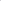 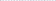 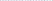 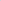 • Un 98,2 % de internautas mexicanos tiene presencia en redes sociales.El 25 % de las lenguas del mundo está en peligro de desaparecerI día que murió su hermana, en abril de 2003, Cristina Calderón se transformó en la única persona en el mundo capaz de hablar en yámana (o yagán), la lengua con la que se expresaron los habitantes más australes del planeta. Considerada Tesoro Vivo de la Humanidad por la Unesco, la mujer no ha logrado que ningún miembro de su comunidad domine la lengua nativa destinada a desaparecer, como casi el 25 % de los 6909 idiomas conocidos del planeta, de acuerdo a un estudio de la Universidad de Cambridge (Reino Unido).Interesado en las similitudes entre las especies en peligro de extinción y las lenguas en peligro, Tatsuya > Los onas utilizaban la lengua selk 'nam, ya extinguida. Amano, un zoólogo de esa universidad, decidió analizar los idiomas del mundo bajo el mismo criterio Según el estudio, el crecimiento económico y la con que se clasifican las especies amenazadas. De esta globalización son los principales impulsores de los forma, se consideraron amenazados aquellos idiomas recientes descensos de hablantes, principalmente desde que cubren un rango menor a 20 km2, asumiendo que la década de 1970. "La disminución de los hablantes la población es propensa a graves amenazas en un en zonas de alto PIB ya ha llevado a la extinción de las período corto de tiempo. 291 lenguas cumplieron ese lenguas pequeñas, dejando los idiomas principales", criterio. Otras 1496 tienen un tamaño de población sostienen, refiriéndose a sectores de EE. UU. y Aushablante menor a 1000. tralia. En Alaska, por ejemplo, en 2008 se extinguió "Creo que la diversidad de lenguas se asocia con la lengua eyak, y en Turquía, el último hablante de la diversidad de las culturas humanas, que sin duda ubykh murió en 1992. Como ellos, los sectores más vale la pena preservar", dijo Amano a LiveScience. El amenazados son los trópicos, el Himalaya, el norte de investigador dice que la distribución de la diversidad Australia, el este de Eurasia y el norte de Rusia/Escanlingüística y biológica es muy similar y que ambas dinavia, además del noroeste de América del Norte. están seriamente amenazadas. "Por supuesto, las len- "La economía en una situación de colonialismo guas y las especies son fundamentalmente diferentes y/o contacto que altera el uso de la lengua, provoca en muchos aspectos, pero pensé que podría ser capaz el fenómeno de la minorización lingüística, es decir, de contribuir a este problema urgente, usando lo que una lengua estigmatizada, restringida y con poca he aprendido", agregó. funcionalidad sociocultural en los ámbitos descritos. El Para el análisis, el grupo de Amano tomó la base factor medioambiental va de la mano con el económico, de datos de Ethnologue, la fuente actual más completa solo debemos recordar los conflictos ocurridos entre sobre la gama de idioma y la cantidad de hablantes del indígenas amazónicos y diversas industrias que mundo. De las casi siete mil lenguas, estudiaron 649 articulan sus proyectos en esas zonas", dice Aldo Olate, (para las que existía más de dos fuentes de información). investigador en lingüística del Instituto de Estudios En total, 193 (29,7%) mostraron una reciente dismi- Indígenas de la Universidad de La Frontera. Recuerda nución en el número de hablantes y en 168 (25,9 %) la Tomado de http://www.latercera.com que webs las citadaspáginas tasa estimada de disminución fue superior al 30 % en Vocabulario pueden variar. tres generaciones, con lo que fueron clasificadas comoUnesco: sigla para Organización de las Naciones amenazadas, bajo los criterios utilizados en las especies.Unidas para la Educación, la Ciencia y la Cultura.Otros 1705 (24,7 %) de los 6909 idiomas cumplieron gama: serie de elementos que pertenecen a la los criterios para ser definidos como amenazados a causa misma clase o categoría.de un rango de cobertura pequeño, pequeño tamaño de PIB: Producto Interno Bruto. Índice que mide la la población hablante y descenso rápido de hablantes. riqueza de un país.estigmatizada: marcada, ofendida, denostada.El 25 % de las lenguas del mundo está en peligro de desaparecerI día que murió su hermana, en abril de 2003, Cristina Calderón se transformó en la única persona en el mundo capaz de hablar en yámana (o yagán), la lengua con la que se expresaron los habitantes más australes del planeta. Considerada Tesoro Vivo de la Humanidad por la Unesco, la mujer no ha logrado que ningún miembro de su comunidad domine la lengua nativa destinada a desaparecer, como casi el 25 % de los 6909 idiomas conocidos del planeta, de acuerdo a un estudio de la Universidad de Cambridge (Reino Unido).Interesado en las similitudes entre las especies en peligro de extinción y las lenguas en peligro, Tatsuya > Los onas utilizaban la lengua selk 'nam, ya extinguida. Amano, un zoólogo de esa universidad, decidió analizar los idiomas del mundo bajo el mismo criterio Según el estudio, el crecimiento económico y la con que se clasifican las especies amenazadas. De esta globalización son los principales impulsores de los forma, se consideraron amenazados aquellos idiomas recientes descensos de hablantes, principalmente desde que cubren un rango menor a 20 km2, asumiendo que la década de 1970. "La disminución de los hablantes la población es propensa a graves amenazas en un en zonas de alto PIB ya ha llevado a la extinción de las período corto de tiempo. 291 lenguas cumplieron ese lenguas pequeñas, dejando los idiomas principales", criterio. Otras 1496 tienen un tamaño de población sostienen, refiriéndose a sectores de EE. UU. y Aushablante menor a 1000. tralia. En Alaska, por ejemplo, en 2008 se extinguió "Creo que la diversidad de lenguas se asocia con la lengua eyak, y en Turquía, el último hablante de la diversidad de las culturas humanas, que sin duda ubykh murió en 1992. Como ellos, los sectores más vale la pena preservar", dijo Amano a LiveScience. El amenazados son los trópicos, el Himalaya, el norte de investigador dice que la distribución de la diversidad Australia, el este de Eurasia y el norte de Rusia/Escanlingüística y biológica es muy similar y que ambas dinavia, además del noroeste de América del Norte. están seriamente amenazadas. "Por supuesto, las len- "La economía en una situación de colonialismo guas y las especies son fundamentalmente diferentes y/o contacto que altera el uso de la lengua, provoca en muchos aspectos, pero pensé que podría ser capaz el fenómeno de la minorización lingüística, es decir, de contribuir a este problema urgente, usando lo que una lengua estigmatizada, restringida y con poca he aprendido", agregó. funcionalidad sociocultural en los ámbitos descritos. El Para el análisis, el grupo de Amano tomó la base factor medioambiental va de la mano con el económico, de datos de Ethnologue, la fuente actual más completa solo debemos recordar los conflictos ocurridos entre sobre la gama de idioma y la cantidad de hablantes del indígenas amazónicos y diversas industrias que mundo. De las casi siete mil lenguas, estudiaron 649 articulan sus proyectos en esas zonas", dice Aldo Olate, (para las que existía más de dos fuentes de información). investigador en lingüística del Instituto de Estudios En total, 193 (29,7%) mostraron una reciente dismi- Indígenas de la Universidad de La Frontera. Recuerda nución en el número de hablantes y en 168 (25,9 %) la Tomado de http://www.latercera.com que webs las citadaspáginas tasa estimada de disminución fue superior al 30 % en Vocabulario pueden variar. tres generaciones, con lo que fueron clasificadas comoUnesco: sigla para Organización de las Naciones amenazadas, bajo los criterios utilizados en las especies.Unidas para la Educación, la Ciencia y la Cultura.Otros 1705 (24,7 %) de los 6909 idiomas cumplieron gama: serie de elementos que pertenecen a la los criterios para ser definidos como amenazados a causa misma clase o categoría.de un rango de cobertura pequeño, pequeño tamaño de PIB: Producto Interno Bruto. Índice que mide la la población hablante y descenso rápido de hablantes. riqueza de un país.estigmatizada: marcada, ofendida, denostada.El 25 % de las lenguas del mundo está en peligro de desaparecerI día que murió su hermana, en abril de 2003, Cristina Calderón se transformó en la única persona en el mundo capaz de hablar en yámana (o yagán), la lengua con la que se expresaron los habitantes más australes del planeta. Considerada Tesoro Vivo de la Humanidad por la Unesco, la mujer no ha logrado que ningún miembro de su comunidad domine la lengua nativa destinada a desaparecer, como casi el 25 % de los 6909 idiomas conocidos del planeta, de acuerdo a un estudio de la Universidad de Cambridge (Reino Unido).Interesado en las similitudes entre las especies en peligro de extinción y las lenguas en peligro, Tatsuya > Los onas utilizaban la lengua selk 'nam, ya extinguida. Amano, un zoólogo de esa universidad, decidió analizar los idiomas del mundo bajo el mismo criterio Según el estudio, el crecimiento económico y la con que se clasifican las especies amenazadas. De esta globalización son los principales impulsores de los forma, se consideraron amenazados aquellos idiomas recientes descensos de hablantes, principalmente desde que cubren un rango menor a 20 km2, asumiendo que la década de 1970. "La disminución de los hablantes la población es propensa a graves amenazas en un en zonas de alto PIB ya ha llevado a la extinción de las período corto de tiempo. 291 lenguas cumplieron ese lenguas pequeñas, dejando los idiomas principales", criterio. Otras 1496 tienen un tamaño de población sostienen, refiriéndose a sectores de EE. UU. y Aushablante menor a 1000. tralia. En Alaska, por ejemplo, en 2008 se extinguió "Creo que la diversidad de lenguas se asocia con la lengua eyak, y en Turquía, el último hablante de la diversidad de las culturas humanas, que sin duda ubykh murió en 1992. Como ellos, los sectores más vale la pena preservar", dijo Amano a LiveScience. El amenazados son los trópicos, el Himalaya, el norte de investigador dice que la distribución de la diversidad Australia, el este de Eurasia y el norte de Rusia/Escanlingüística y biológica es muy similar y que ambas dinavia, además del noroeste de América del Norte. están seriamente amenazadas. "Por supuesto, las len- "La economía en una situación de colonialismo guas y las especies son fundamentalmente diferentes y/o contacto que altera el uso de la lengua, provoca en muchos aspectos, pero pensé que podría ser capaz el fenómeno de la minorización lingüística, es decir, de contribuir a este problema urgente, usando lo que una lengua estigmatizada, restringida y con poca he aprendido", agregó. funcionalidad sociocultural en los ámbitos descritos. El Para el análisis, el grupo de Amano tomó la base factor medioambiental va de la mano con el económico, de datos de Ethnologue, la fuente actual más completa solo debemos recordar los conflictos ocurridos entre sobre la gama de idioma y la cantidad de hablantes del indígenas amazónicos y diversas industrias que mundo. De las casi siete mil lenguas, estudiaron 649 articulan sus proyectos en esas zonas", dice Aldo Olate, (para las que existía más de dos fuentes de información). investigador en lingüística del Instituto de Estudios En total, 193 (29,7%) mostraron una reciente dismi- Indígenas de la Universidad de La Frontera. Recuerda nución en el número de hablantes y en 168 (25,9 %) la Tomado de http://www.latercera.com que webs las citadaspáginas tasa estimada de disminución fue superior al 30 % en Vocabulario pueden variar. tres generaciones, con lo que fueron clasificadas comoUnesco: sigla para Organización de las Naciones amenazadas, bajo los criterios utilizados en las especies.Unidas para la Educación, la Ciencia y la Cultura.Otros 1705 (24,7 %) de los 6909 idiomas cumplieron gama: serie de elementos que pertenecen a la los criterios para ser definidos como amenazados a causa misma clase o categoría.de un rango de cobertura pequeño, pequeño tamaño de PIB: Producto Interno Bruto. Índice que mide la la población hablante y descenso rápido de hablantes. riqueza de un país.estigmatizada: marcada, ofendida, denostada.